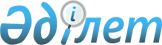 Об определении видов и порядка поощрений, а также размера денежного вознаграждения граждан, участвующих в обеспечении общественного порядка в Актюбинской областиПостановление акимата Актюбинской области от 11 сентября 2017 года № 314. Зарегистрировано Департаментом юстиции Актюбинской области 26 сентября 2017 года № 5659.
      В соответствии со статьей 27 Закона Республики Казахстан от 23 января 2001 года "О местном государственном управлении и самоуправлении в Республике Казахстан", подпунктом 3) пункта 3 статьи 3 Закона Республики Казахстан от 9 июля 2004 года "Об участии граждан в обеспечении общественного порядка", акимат Актюбинской области ПОСТАНОВЛЯЕТ:
      1. Определить виды и порядок поощрений, а также размер денежного вознаграждения граждан, участвующих в обеспечении общественного порядка в Актюбинской области согласно приложению к настоящему постановлению.
      2. Государственному учреждению "Аппарат акима Актюбинской области" в установленном законодательством порядке обеспечить:
      1) государственную регистрацию настоящего постановления в Департаменте юстиции Актюбинской области;
      2) направление настоящего постановления на официальное опубликование в периодических печатных изданиях и Эталонном контрольном банке нормативных правовых актов Республики Казахстан.
      3. Контроль за исполнением данного постановления возложить на заместителя акима Актюбинской области Нургалиева Е.Ж.
      4. Настоящее постановление вводится в действие по истечении десяти календарных дней после дня его первого официального опубликования. Виды и порядок поощрений, а также размер денежного вознаграждения граждан, участвующих в обеспечении общественного порядка в Актюбинской области
      Сноска. Приложение в редакции постановления акимата Актюбинской области от 13.05.2019 № 184 (вводится в действие по истечении десяти календарных дней после дня его первого официального опубликования).  1. Виды поощрения
      1. Видами поощрения граждан, участвующих в обеспечении общественного порядка являются:
      1) объявление благодарности;
      2) награждение грамотой;
      3) выдача денежной премии. 2. Порядок поощрения
      2. Вопросы поощрения граждан, участвующих в охране общественного порядка, способствовавших предупреждению и пресечению преступлений, рассматривается комиссией, созданной акиматом Актюбинской области.
      3. Предложения по поощрению денежным вознаграждением граждан, принимающих активное участие в охране общественного порядка, обеспечении общественной безопасности, предупреждении и пресечении преступлений, на рассмотрение комиссии вносятся начальником Департамента полиции Актюбинской области.
      4. Основанием для поощрения является решение, принимаемое комиссией, для выплаты поощрения - приказ начальника Департамента полиции Актюбинской области согласно решению, принятому комиссией. 3. Размер денежного вознаграждения
      5. Размер денежного вознаграждения устанавливается комиссией и не превышает, как правило, 10-кратного месячного расчетного показателя.
      6. Выплата денежного вознаграждения производится за счет средств областного бюджета Департаментом полиции Актюбинской области.
      7. Средства на выплату поощрений предусматриваются в составе расходов Департамента полиции Актюбинской области отдельной программой.
					© 2012. РГП на ПХВ «Институт законодательства и правовой информации Республики Казахстан» Министерства юстиции Республики Казахстан
				
      Аким Актюбинской области 

Б.Сапарбаев
Приложение кпостановлению акиматаАктюбинской областиот 13 мая 2019 года№ 184Приложение кпостановлению акиматаАктюбинской областиот 11 сентября 2017 года № 314